 ///////////////// PRONONCIATION /////////////////L'alphabet phonétiqueLes symboles de L’API employés pour la langue italienne standard à l’exception du [ʎ] constituent une aide appréciable pour le système phonologique de la langue française.L’alphabet graphique français compte 26 lettres alors que la langue française parlée utilise 36 phonèmes par conséquent L’API a dû recourir à d’autres symboles conventionnels dans le but d’éviter les équivoques.1. Phonème issu de la lecture de l’union de deux voyelles	ou	TP	[u]  	pour, mou, rouge, ou, où, nous, roue	oi	TP	[wa]	roi, toi, moi, soie	ai				TP	[ɛ] (e ouvert)	laine, pleine, reine, mai, j’ai, laid	ei		au	TP	[o]	chaud, restaurant	eu	TP	[ø]	bleu, feu, peu 	eu	TP	[œ]	heure, peur, fleur, neuf2. Phonème issu de la lecture de l’union de trois voyelles	eau	TP	[o]	taureau, chapeau, eau	eai	TP	[ɛ]	geai, je mangeais	œu	TP	[ø]	nœud, vœu, œufs	œu	TP	[œ]	cœur, sœur, bœuf, œuf3. Les voyelles nasalesPour symboliser les sons inconnus de l’alphabet italien, les phonéticiens ont opté pour certaines lettres de l’alphabet grec par exemple pour le tilde [~] pour signaler la nasalisation des voyelles.	an		am		 a nasalisé  TP [ã]	dans, dent, enfant, orange, temps	en		em		on		om	 o nasalisé  TP [õ]	mon, plomb, prénom, chignon, bonbon, pompon, nom, non      in	im		ein		eim	 e nasalisé  TP [ɛ̃]	instinct, simple, fin, pin, impossible, teint, plein, peintre, refrain, faim	ain		aim	exceptions: i+en   bien, mien, y+en   doyen, é+en   lycéen 	un	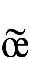  œ nasalisé  TP [ ]  assimilé à  TP [ɛ̃]	parfum, un, brun	um	RègleLes voyelles nasales s'annulent : dénasalisation a) devant la consonne nasale m ou n	une tonne, la pomme, l'automneb) devant une voyelle a, e, i, o, u, y	la cousine, MartineLes voyelles nasales se maintiennent si elles sont suiviesde m'importe quelle consonne(hormis m ou n) ou bien si elles ne sont suivies de rien.	le pont, la maisonExemples de prononciation :Voisin, voisine.   Martin, Martine.   Un, une.   Pomme, automne.3. Les accentsE muet non accentué TP [ǝ]Il sert à prononcer la consonne qu'il précède : le, me, je, cheminée, chemin, route, gareOn parle de « e » caduque ou instable lorsqu’il ne se prononce pas à l’intérieur d’un mot : boulangerie Si e muet suit une voyelle, il disparaît dans la prononciation :		la rueR, l, f se prononcent à la fin d’un mot (parfois dans un monosyllabe)par exemple : vol (nom), fer (nom), vif (adjectif).D, g, p, s, t, x, z sont les consonnes qui ne se prononcent pas en fin de mot  L’accent aigu : ée fermé accent aigu  TP [e]	clé, pré, fermé, étudiant/e élève Sons équivalents :1.	er	marcher, clocher, aller 2.	ez	nez, vous avez3.	ed final	pied4.	es	les, des, ses, cesL’accent grave : èe ouvert accent grave  TP [ɛ]	le père, la mère, après, lièvre, es , est, je  				voyagerais , je voyageaisL’accent circonflexe : êe ouvert accent circonflexe  TP [ɛ]	la forêt, la fenêtre, la têteSons équivalents :1.	e+2 cons.	Lecture, restaurant, belle, elle2.	e+r dans monosyllabe et en fin de mot	fer, nerf, Eric Rohmer3.	et final	projet, objet, paquet, reflet4.	                	ais, ei, eai, plaire, je voyageais4. Sons typiquement françaisVoyelle u TP [y]	usage, tu, nul, nu, sur, sûr, mur, mûr	bureauSon mouillé TP semi-consonne [ j] i+ll ou i+l	filleil à la fin du mot	vieil/lei+voyelle	hier ,   yeuxExceptions :	ville, milleConsonnes c+h, s+h, s+ch  TP []	  charmant, chocolat, shampoing, schémaConsonnes j+toutes voyelles ou g+voyelles douces e, i et Y TP [3]                                                	Jean, manger, imagine, jaune, nous mangeonsConsonne g+voyelles dures u, a, o,  TP [g]	gare, dialogue, guitare, orge organe Consonnes p+h  TP [f]		fable, photo, finirConsonnes c, q, qu, k  TP [k]		qui, quoique, que, quoi, kilo, caféConsonne g+n  TP [ɲ]	                                    Peigne, gagnerConsonnes s, c+i, c+e, ç + voyelles dures,sc, ss, t+ion, ien  TP [s]		se, ça , science, salut, adresse, centre,			garçon, natation, patienceConsonnes cc, xc, x TP [ks]		accès, excellent, expliquerConsonne r TP [R]	rire, regret Consonnes z, s, x TP [z]	magazine, rose, magasin, sixième